1 2 34567 8 9101112131415 1617 18192021 222324 25262728 29	303112345 6 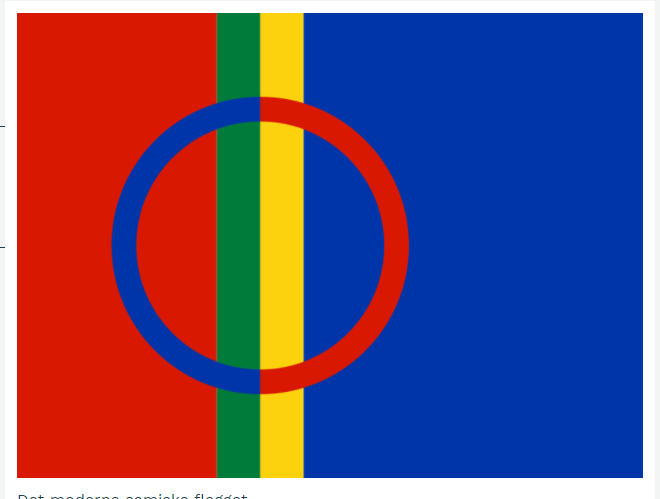 7 8910111213 1415 1617181920 21 22 2324252627  281   2 34567 89 101112 131415 1617 18192021 222324  25 262728 29 303112 3 456 78 9 10111213 1415 161718 1920 2122 232425 2627 2829 30	12345 67 8 9101112 131415 16171819 2021 22232425	2627 2829 Maŋep ájlistakbiejvve30311234 56Svieriga álmmukbiejvve789  10 11 1213141516 1718 1920212223  24 2526 2728 293012 3 456  789 10 1112 1314151617 1819 202122 23242526 27 282930	311 234 56 7 8 9 1011 1213 14 15 16 17 18  19202122 2324 25 26  2728 2930 31 12 34 567 89 10 1112131415 16 171819202122 2324 2526 272829 3012  3456 78  9 1011121314 1516 17 1819202122 2324  25262728 29303112345 67 8 9 101112 13 14 15   1617181920 21 22 2324252627 28 29  30123 4 5 67 8910 111213 1415 16171819 202122 23242526 27 2829  3031